BHS Guard Member Information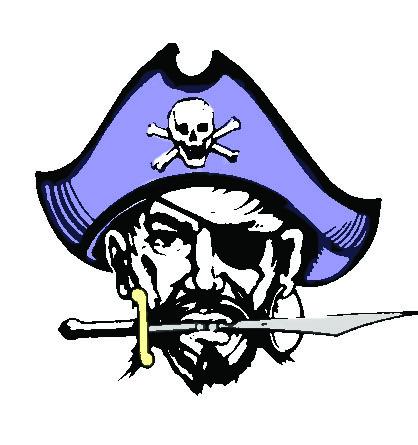 Name:_____________________________________ Grade:_________Your Phone Number: __________________  email address:_____________________Do you use facebook? Yes   or     No                 Do you text?              Yes   or     No                 Parents/adult Name: ________________________  Who is this to you? ____________Phone Number: ____________________ email address: _____________________Parents/adult Name: ________________________  Who is this to you? ____________Phone Number: ____________________ Email address: ________________________Guard/Dance/Gymnastics Experience, any Special Talents:: __________________________________________________________________________________________________________________________________________________________________What other activities or sports are you in? __________________________________________________________________________________________________________________________________________________________________Two Favorite Songs and who they are by: ______________________________________________________________________________What/who brought you to Guard? ______________________________________________________________________________Are you eligible to compete? If no, why not? What do your grades look like Anything else you should share? __________________________________________________________________________________________________________________________________________________________________We Practice on Monday and Thursday, Is there anything that wouldn’t let you participate fully? It is required that you attend all performances, can you commit to that? __________________________________________________________________________________________________________________________________________________________________Is there anything medically/physically about you that I should know? (Medications/injuries/conditions)__________________________________________________________________________________________________________________________________________________________________